ДЕПАРТАМЕНТ ОБРАЗОВАНИЯ КИРОВСКОЙ ОБЛАСТИКировское областное государственное образовательное автономное учреждение дополнительного профессионального образования (повышения квалификации) «Институт развития образования Кировской области»Центр инклюзивного образования Кафедра специального (коррекционного) образования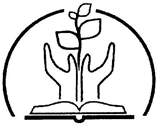 ПРОГРАММАVII Межрегиональных педагогических чтений «Адаптация и социализация детей-сирот и детей, оставшихся без попечения родителей» по теме «Постинтернатное сопровождение выпускников учреждений для детей-сирот и детей, оставшихся без попечения родителей»27-28 марта 2014 г.г. Киров27 марта 2014 г.(ИРО Кировской области, ул. Р. Ердякова 23/2, конференц-зал) 28 марта 2014 г.(МКОУ школы-интерната №1 г. Кирова, г. Киров, Нововятский район, улица Пушкина дом 27)09.00 – 10.00Регистрация участников педагогических чтений (1 этаж)О.С. Халезова, В.С. Головина, преподаватели кафедры специального   (коррекционного) образования10.00. – 10.30Торжественное открытие  VII межрегиональных педагогических чтений (конференц-зал)М.А. Салтыкова, ЗУ РФ, зав. центром инклюзивного образования ИРО Кировской области Приветствие участников педагогических чтенийА.М. Измайлов, к.п.н., зам. Главы департамента образования Кировской областиТ.В. Машарова, д.п.н., профессор, ректор Института развития образования Кировской областиИ.В. Сысуева, начальник отдела специального образования и социальной защиты детей и подростков департамента образования Кировской областиПриветствие детейФильм «Успешные выпускники – наша гордость!»Пленарное заседание10.30. – 10.45Создание системы защиты прав выпускниковШабардин Владимир Валерьевич, Уполномоченный по правам ребёнка в Кировской области10.45. – 11.00Программа «Теплый дом как механизм интеграции межсекторного взаимодействия в решении проблем детей-сирот и детей, оставшихся без попечения родителей»Иванова Валентина Павловна, председатель Кировского отделения Российского детского фонда, почетный гражданин Кировской области11.00.-11.15Повышение квалификации специалистов, занятых в сфере решения проблем детей-сирот и детей, оставшихся без попечения родителейКрестинина Ирина Алексеевна, к.п.н., зав. кафедрой специального (коррекционного) образования ИРО Кировской области11.15. – 11.30Проектный опыт общественно-государственного партнерства в сопровождении воспитанниц и выпускниц интернатных учреждений «Маршрут социального успеха: инклюзивно-ориентированное сопровождение воспитанниц интернатных учреждений в предвыпускной и постинтернатный периоды»Бородатая Марина Николаевна, к.п.н., заместитель директора НОУ «Центр социально-психологической помощи детям, подросткам и молодёжи»11.30. – 11.45Межведомственное взаимодействие КОГКУ ЦУОП и организаций интернатного типа по постинтернатному сопровождению выпускников интернатных учрежденийРублева Елена Анатольевна, директор КОГКУ «Кировский областной центр усыновления, опеки и попечительства»Перерыв 15 минут12.00 – 12.15Роль попечительских советов в социальной интеграции воспитанниковНиколаенко Татьяна Ивановна, главный специалист – эксперт департамента образования Кировской области12.15 – 12.30Роль органов опеки и попечительства в постинтернатном сопровождении детей-сирот и детей, оставшихся без попечения родителейКлестова Юлия Александровна, начальник управления опеки и попечительства администрации г. Кирова12.30. – 12.45Программы постинтернатного сопровождения выпускников детских домов благотворительного фонда «Надежда»Чупракова Ольга Викторовна, региональный менеджер некоммерческого благотворительного фонда «Надежда»12.45. – 13.00Постинтернатное сопровождение детей-сирот, детей, оставшихся без попечения родителей, лиц из их числа в Пермском крае: оценка и предложения Уполномоченного по правам ребенка в Пермском краеМаслакова Дарья Андреевна, консультант отдела по защите прав детей Аппарата Уполномоченного по правам человека в Пермском крае13.00 – 14.00ОбедВыступления из опыта работы14.00 – 14.15О программе постинтернатного сопровождения выпускников детских домов и школ-интернатов «Равный-равному», реализуемой в рамках окружного проекта поддержки детских домов и социальной адаптации детей, оставшихся без попечения родителей, «ВЕРНУТЬ ДЕТСТВО»Михеева Анна Викторовна, советник главного федерального инспектора по Кировской области аппарата полномочного представителя Президента Российской Федерации в Приволжском федеральном округе14.15 – 14.30Опыт профессиональных образовательных учреждений в преодолении социальной эксклюзии учащихся из числа детей-сирот и детей, оставшихся без попечения родителейБлинова Лидия Алексеевна, социальный педагог КОГОБУ «Кировский многопрофильный техникум»14.30 – 14.45Работа с выпускниками в предвыпускной и поствыпускной периодКириловых Наталья Семеновна, зам. директора по воспитательной работе детского дома для детей школьного возраста города Кирова14.45. – 15.00Реализация программ постинтернатного сопровождения выпускников детского домаМанина Валентина Васильевна, социальный педагог Спицынского детского дома 15.00 – 15.15Перерыв 15 минут15.15 – 15.30Эффективная воспитательная деятельность в организации для детей-сирот и детей, оставшихся без попечения родителей, по социальной адаптации и социализации воспитанников в современных условияхГанина Елена Петровна, воспитатель КОГОКУ Тужинской школы-интерната15.30 – 15.45О подготовке кандидатов в постинтернатные воспитателиХанбикова Лилия Яхьевна, начальник отдела по учебно-информационной работе КНГАУ ЦПМСС № 3 г. Перми  15.45 – 16.00Методы постинтернатного воспитателя по установлению доверительных конструктивных отношений с воспитанникамиДелидова Анастасия Геннадьевна, постинтернатный воспитатель г. Пермь16.00 – 16.30Подведение итогов работы первого дняМ.А. Салтыкова, ЗУ РФ, зав. центром инклюзивного образования ИРО Кировской области;Т.И. Николаенко, главный специалист – эксперт департамента образования Кировской области  9.00-10.00 Регистрация участников.  Кофе-пауза, экскурсия по музею.10.00-10.05Открытие  второго дня VII межрегиональных педагогических чтенийСалтыкова Марина Алексеевна,  ЗУ РФ,  зав. центром инклюзивного образования ИРО Кировской области10.05-10.10Приветствие участников Педагогических чтений.Шумайлова Светлана  Витальевна, заместитель  главы  администрации  города   Кирова10.10-10.15Приветствие участников педагогических чтенийВыступление Театра моды «Каприз»Руководитель Театра моды «Каприз»Никулина Наталья Ивановна  10.15-10.25 Визитка10.25-10.40Модель сопровождения воспитанников интернатного учреждения в  предвыпускной и постинтернатный периодыЛобастова Любовь Михайловна, директор школы-интерната №1 г. Кирова10.40-10.50Компетентностный подход в подготовке воспитанников к самостоятельной жизниКротова Ирина Ивановна,  заместитель директора по учебно-воспитательной работе школы-интерната №1 г. Кирова10.50-11.00Развитие социальной  компетентности  воспитанников Ожегова Юлия Валерьевна, заместитель директора по воспитательной     работе  школы-интерната №1 г. Кирова11.00-11.10Социально-психологическая готовность воспитанниковЗыкова Светлана Валерьевна, психолог школы-интерната №1 г. Кирова11.10-11.20Профессиональное самоопределение воспитанников Гагаринова Ольга Дмитриевна, социальный педагог школы-интерната №1 г. Кирова11.20-11.30Деятельность воспитателя по сопровождению выпускниковСтароверова Вера Александровна, воспитатель МКОУ школы-интерната №1 г. Кирова11.30-11.45Деятельность АНО «ЦПСВ»   школы-интерната  №1 г. КироваПантелеева Наталья Николаевна, президент автономной некоммерческой организации «Центр постинтернатного  сопровождения выпускников» школы-интерната №1  г. Кирова11.45-12.00Социальное партнёрство как механизм сопровождения выпускниковЕршова Нина Николаевна, к.псих.н., директор некоммерческой организации «Центр социально – психологической помощи детям, подросткам и молодёжи» г. Кирова, эксперт Общественной палаты Кировской области, председатель правления АНО «ЦПСВ» школы-интерната №1 г Кирова12.00-12.10Индивидуально-ориентированное сопровождение воспитанников на предвыпускном этапеЛучинина Марина Ивановна, к.п.н., доцент, заведующая кафедрой социальной работы ВятГГУ12.10-12.20Опыт реализации технологии наставничестваТаратуто Людмила Ивановна, главный бухгалтер ООО «Гамма-Дент», член «Попечительского совета «Территория  добра»12.20-12.30 Переход в спальный корпус12.30- 13.00Экскурсия по спальному корпусу и социально-психологическому центруОжегова Юлия Валерьевна, заместитель директора по воспитательной   работе МКОУ школы-интерната №1 г. КироваКротова Ирина Ивановна, заместитель директора по учебно-воспитательной работе МКОУ   школы-интерната №1 г. КироваГагаринова Ольга Дмитриевна, социальный педагог МКОУ школы-интерната №1 г. Кирова 13.00-13.30ОбедСтоловая школы-интерната 13.30-13.45Переход в учебный корпус13.45-15.10Дискуссионная площадка Каким должно быть сопровождение выпускника: субъектное видениеМодераторы:Ершова Нина Николаевна, к.псих.н., директор некоммерческой организации «Центр социально – психологической помощи детям, подросткам и молодёжи» г. Кирова, эксперт Общественной палаты Кировской области, председатель правления АНО «ЦПСВ» школы-интерната №1 г КироваБородатая Марина Николаевна, к.п.н., заместитель директора  некоммерческой  организации «ЦСПП»  детям, подросткам и молодёжи г. Кирова, Участники: (выступление до 5 минут)1 группаДиректора учреждений для детей-сирот и детей, оставшихся без попечения родителей  Кировской области- Чернышов Георгий Валентинович, директор МКОУ для детей-сирот и детей, оставшихся без попечения родителей, «Детский-дом школа» с Великорецкое Юрьянского района  Кировской области. - Кошкина Лидия Ивановна, директор   КОГОКУ «Тужинская школа-интернат для детей-сирот и детей, оставшихся без попечения  родителей» - Трусова Татьяна Фёдоровна, директор КОГОКУ школы-интерната  для детей-сирот и детей, оставшихся без попечения родителей, г. Сосновка Вятскополянского района  Кировской       области- Христолюбова Марина  Анатольевна, директор МКОУ для детей-сирот и детей  оставшихся без попечения родителей,      Спицынский   детский дом п.Ленинская Искра    Котельничского района Кировской области- Бякова Галина Леонидовна, директор МКОУ для детей-сирот и детей, оставшихся без попечения родителей "Специальная (коррекционная) школа-интернат для детей-сирот и детей, оставшихся без попечения родителей с ограниченными возможностями здоровья VIII вида города Слободского Кировской области"- Никифорова Марина Анатольевна,  директор МОКУ  для детей-сирот и детей,           оставшихся без попечения родителей, специальная (коррекционная) школа-интернат для детей-сирот  и детей, оставшихся без попечения родителей, с ограниченными возможностями здоровья VIII    вида п.Торфяной Оричевского района Кировской области2 группаВыпускники  школы-интерната №1 г. Кирова (разных лет выпусков)- Букатина Нина, выпускница 2003 года- Белова Анна, выпускница 2004 года- Дудин Анатолий, выпускник 2009 года- Загайнова Нина, выпускница 1997 года- Кротов Константин, выпускник 2012 года- Павлов Евгений, выпускник 2012 года- Лялин Владислав, выпускник 2013 года3 группа Социальные партнёры  учреждений для детей-сирот- Шабардин Валерий Владимирович, Уполномоченный по правам ребёнка в   Кировской области- Крестинина Ирина Алексеевна, к.п.н, зав. кафедрой  специального (коррекционного) образования  ИРО Кировской области-  Николаенко Татьяна Ивановна, главный специалист – эксперт департамента образования Кировской области-  Клестова Юлия Александровна, начальник управления опеки и попечительства администрации г. Кирова-  Блинова Лидия Алексеевна, социальный педагог КОГОБУ «Кировский многопрофильный техникум» -  Иванова Валентина Павловна, председатель Кировского отделения Российского детского фонда, почетный гражданин Кировской области-  Михеева Анна Викторовна, советник главного федерального инспектора по Кировской области аппарата полномочного представителя Президента Российской Федерации в Приволжском федеральном округе- Рублева Елена Анатольевна, директор КОГКУ «Кировский областной центр усыновления, опеки и попечительства»15.10-15.40Подведение итогов работы  Педагогических чтений, обсуждение и принятие резолюции